医薬品にはがあるんだよ！医薬品と医薬品、または医薬品との組み合わせによっては、よくない影響が出ることがあります。このよくない影響を相互作用といい、防がなくてはなりません。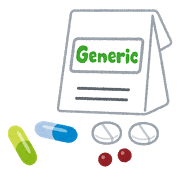 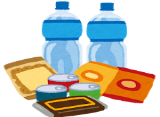 ＜医薬品と飲み物＞医薬品は、水か（ぬるま湯）で飲んでください。水や白湯以外の飲み物は医薬品の作用を強めたり、弱めたりすることがあるので避けましょう！＜医薬品と食品＞「医薬品と飲食物」の組み合わせは、薬剤師などから注意を受けていても“うっかり”してしまうことがあるので注意しましょう！食品薬相互作用牛乳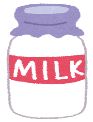 一部のなど医薬品の効果が弱まってしまう（カルシウムと医薬品がくっつくため）お茶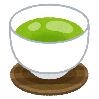 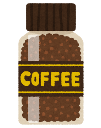 コーヒー一部のめなど医薬品の効果が強くなりすぎてしまう（咳止めにはカフェインと似た性質のものがあるため）グレープフルーツジュース一部のなど医薬品の効果が強くなりすぎてしまう（グレープフルーツジュースが体のの働きに影響して、医薬品の分解を遅らせるため）アルコール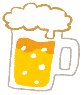 様々な医薬品医薬品の効果が強くなりすぎてしまう（アルコールが医薬品の分解を遅らせるため）食品薬相互作用ビタミンＫを多く含む食品納豆、（ブロッコリーなど）をお皿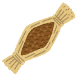 いっぱいの量を食べること（ワルファリン）ビタミンKが血液を固まりにくくするワルファリンという医薬品の効果を弱めてしまい、血液が固まりやすくなってしまうカルシウムを多く含む食品（小魚、チーズ、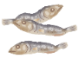 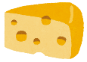 ヨーグルトなど）一部の抗菌薬など医薬品の効果が弱まってしまう（カルシウムが医薬品とくっつくため）